DRAGI F., PROMOTRI SLIČICE KOJE PRIKAZUJU LJUBAZNA PONAŠANJA. RAZGOVARAJ O NJIMA S ČLANOVIMA SVOJE OBITELJI. I SAM ČESTO ISKAZUJ LJUBAZNOST PREMA DRUGIMA. UŽIVAJ!LIJEP POZDRAV,UČITELJICA LUCIJA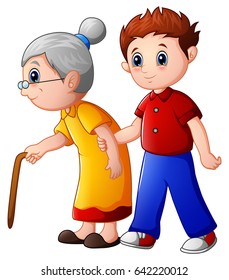 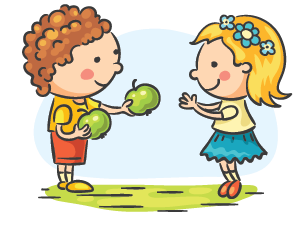                                                                                                                             https://www.nfschools.net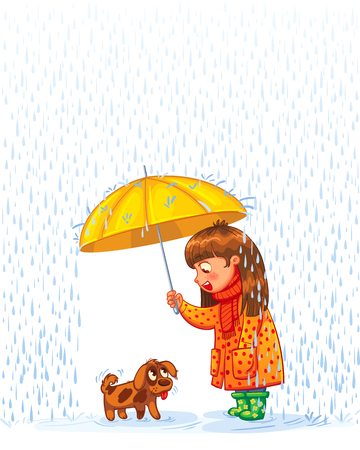 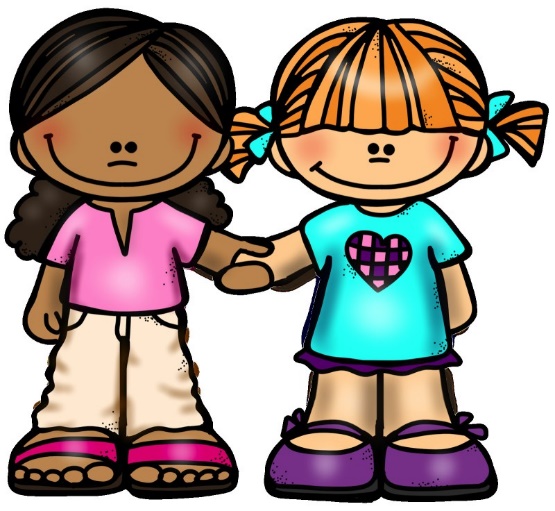                                                             https://www.123rf.com                                                                                                                  https://dlpng.com